EnglishDariCANBERRA’S RECOVERY PLAN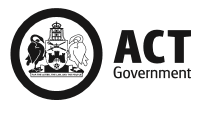 پلان بھبويابى كنبرا.COVID-19 Easing of Restrictions Roadmap as at 9 October 2020نقشۀ راۀ كاھش يافتن محدوديتھاى كوويد ۱۹ در  اکتوبر ۲۰۲۰STAGE 1مرحلۀ ۱Please refer to the Easing of Restrictions Roadmap as at 26 May 2020 for details of the already implemented Stage 1.براى جزئيات قبلاً تطبيق شدۀ مرحلۀ اول، لطفاً بە نقشۀ راە كاھش محدوديتھا بە تاريخ ۲۶ مى ۲۰۲۰ مراجعه کنید.STAGE 2مرحلۀ ۲Step 2.1اقدام ۲،۱ 1 person per 4 square metresيك نفر در ھر چھار متر مربعMaximum 20 peopleحد اكثر ۲۰ نفرCOVID Safety Planپلان مصۇنيتى كوويدBeauty therapy, tanning or waxing servicesNail salonsSpa and massageTattoo and body modification parloursGyms, health clubs, fitness or wellness centres Yoga, barre, pilates and spin facilitiesGalleries, museums, national institutions and historic placesOutdoor amusement/attractions (e.g. zoo)Choirs, bands and orchestrasCaravan parks and campgroundsIndoor sporting centresLow contact indoor and outdoor sport (including dance)خدمات تداوى زيبائى، تاريك كردن رنگ پوست (تينينگ)، واكسينگسالونھاى آرايش ناخوناسپا و  ماساژسالونھاى خالكوبى و اصلاح بدنورزشگاە ھا (جيمز)، كلوپھاى صحت، مراكز تقويت يا تندرستىتسھيلات يوگا، بارى، پيلاتيس و سپيننمايشگاە ھاى آثار ھنرى (گالري)، موزيمھا، مۇسسات ملى و جاھاى تاريخىجاھاى ديدنى و تفريحى سرباز (مثل باغ وحش)آوازخوانى دستە جمعى (كواير)، گروە ھاى موسيقى و آركسترھاكاروان پاركھا و ميدانھاى برپا كردن كمپمراكز ورزشى سربستەوزرش با تماس كم در داخل و خارج منزل (بشمول رقص)Further easing of restrictions:Restaurants, cafés, clubs and other licensed venuesWeddings – 20 peopleFunerals – 50 people indoors and outdoorsPlaces of worship and religious ceremoniesBoot camps and personal trainingPoolsCommunity centres, facilities or youth centresUniversities/CIT and other vocational training providers to increase face-to-face learning where possibleWorking from home if it works for you and your employer.كم شدن بيشتر محدوديتھاىرستورانھا، قھوە خانە ھا، كلوپھا و محلات ديگر داراى جوازعروسى ھا – ۲۰ نفرجنازە ھا ۵۰ نفر در داخل و بيرون منزلاماكن عبادت و مراسم مذھبىتمرينات بدنى شديد (بوت كمپس) و آموزش شخصىحوضھاى آببازىمراكز اجتماعى، تسھيلات يا مراكز جوانانپوھنتونھا\ CITو فراھم كنندە ھاى ديگر آموزش حرفوى، تعليمات رويا روى را تا جائى كە امكان دارد، افزايش دھندكار كردن از خانە، اگر اين براى شما و كارفرماى تان مۇثر باشد.Step 2.2مرحلۀ ۲،۲1 person per 4 square metresيك نفر در ھر چھار متر مربعMaximum 100 peopleحد اكثر ۱۰۰ نفرCOVID Safety Planپلان مصۇنيتى كوويدAll indoor and outdoor gatherings to maximum 100 people within the 1 per 4sqm ruleFor hospitality venues – maximum number of patrons excludes staff and alcohol can be served without foodReopening of:Cinemas and movie theatresIndoor amusement centres, arcades and outdoor/indoor play centresBetting agencies (Tab and Keno)ھمۀ تجمعاتى با حد اكثر ۱۰۰ نفر در چارچوب مقررات يك نفر در ھر چھار متر مربعبراى محلات مھماندارى – حد اكثر مراجعين بە استثناى كارمندان ميباشد و الكول بدون غذا عرضە شدە ميتواندبازشدن مجدد:سينماھا و تياترھاى فلممراكز تفريحى سربستە، آركيدھا و مراكز بازى سرباز\سربستەادارات شرط بندى (Tab و Keno)All performances in all locations (including concert venues, theatres, arenas, auditoriums or outdoor venues)Return to full-contact training for all sportsCircuit training in gymsUniversities/CIT and other vocational training providers to increase face-to-face learning where possibleWorking from home if it works for you and your employer.ھمۀ اجرا كنندگان در ھمۀ جاھا ( بشمول محلات كانسرت، تياترھا، صحنە ھا، آديتوريمھا يا محلات سرباز)برگشت بە تمرينات با تماس كامل براى ھمۀ ورزشھاتمرينات بدنى سركيت در ورزشگاە ھاپوھنتونھا\ CIT و فراھم كنندۀ ديگر آموزش حرفوى تعليمات رويا روى را تا جائى كە امكان دارد، افزايش دھندكار كردن از خانە، اگر اين براى شما و كارفرماى تان مۇثر باشد. From 12 Noon Friday 17 July 2020:از ساعت ۱۲ ظھر جمعە ۱۷ جولاى ۲۰۲۰Return to full-contact competition for sport, dance and martial artsبرگشت بە تمرينات با تماس كامل براى ورزش، رقص و ھنرھاى رزمىSTAGE 3Currently in effectمرحلۀ ۳فعلاً در حال اجرا استStep 3.1 مرحلۀ ٣،١25 Maximum in venue or 1 person per 4 square metresحداكثر ۲۵ نفر در محل يا يك نفر در ھر چھار متر مربعMaximum 100 people حد اکثر ١٠٠ نفرCOVID Safety Planپلان مصۇنيتى كوويد1 person per 4 square metres of usable space applies, to maximum of 100 people in each indoor space and each outdoor space (excluding staff on premises)Reopening of:Casinos and gaming in clubsFood courts (dine-in)Steam-based services, including saunas, steam rooms, steam cabinets and bathhousesStrip clubs, brothels, escort agencies24-hour gyms – maximum of 25 people when unstaffedمقررات ١ نفر در هر ٤ متر مربع در محل قابل استفاده مورد اجرا ميباشد، تا حد اکثر ١٠٠ نفر در هر فضاى داخلى و در هر فضاى بيرونى (به استثناى کارمندان در محل)بازگشاٸى:كزينوھا، و بازى کردن  در کلوپ هاجاھاى غذاخورى (خوردن غذا در داخل محل)خدمات مبتنى بر بخار بشمول سوناھا، اتاقھاى بخار، قفسچە ھاى بخار و حمامھاكلوپھاى رقص برھنە، فاحشه خانه ها، و ادارات ايسكورتورزشگاه (جيمز) هاى ٢٤ ساعته – حد اکثر ٢٥ نفر در وقتى که کارمندان مۇظف نباشندWorking from home if it works for you and your employer.کارکردن از خانه اگر براى شما و کارفرماى تان مناسب باشد.From 9am Friday 18 September 2020:از ٩ صبح جمعه ١٨ سپتمبر ٢٠٢٠:Smaller sized venues, facilities and businesses can return to their pre-COVID capacity, with a maximum of 25 people (excluding staff) across the whole venue.محلات، تسهيلات و مشاغل با پيمانۀ کوچکتر ميتوانند به ظرفيت قبل از COVID خود برگردند، با حد اکثر ٢٥ نفر (به استثناى کارمندان) در همۀ محل.Step 3.2مرحلۀ ٣،٢1 person per 4 square metresيک نفر در هر چهار متر مربعMaximum 200 peopleحد اکثر ٢٠٠ نفرCOVID Safety Planپلان مصۇنيت کوويدElectronic contact tracingرديابى تماس الکترونيکىAll gatherings can increase to 200 peopleMedium-sized hospitality venues with total usable space between 101 and 200 square metres can have a maximum of 50 people throughout the venue (excluding staff)For cinemas and movie theatres – up to 50% capacity of each theatre, up to 200 peopleFor large indoor seated venues – ticketed events up to 50% capacity, up to 1,000 peopleFor enclosed outdoor venues with permanent tiered seating/grandstands – ticketed events up to 50% capacity, up to 1,000 peopleFor GIO Stadium and Manuka Oval – up to 50% seated capacityWorkplaces may commence a return to the workplace if it suits employers and employees.  If workplaces choose to return, a COVID- Safe Plan should be in place.همۀ تجمعات ميتوانند به ٢٠٠ نفر افزايش يابندمحلات مهماندارى به پيمانۀ متوسط داراى فضاى قابل استفادۀ مجموعاً بين ١٠١ تا ٢٠٠ متر مربع ميتوانند حد اکثر ٥٠ نفر را در سراسر فضا داشته باشند (به استثناى کارمندان)براى سينما ها و تياتر هاى نمايش فلم – تا ٥٠ فيصد ظرفيت هر تياتر، تا ٢٠٠ نفربراى محلات بزرگ داراى کرسى ها – محافل با تکت تا ٥٠ فيصد ظرفيت، تا  ١٠٠٠ نفربراى محلات سرباز  محصور داراى کرسى ھا و جاھاى طبقه اى دايمى – محافل با تکت تا ٥٠ فيصد ظرفيت، تا ١٠٠٠ نفربراى ستديوم GIO و Manuka Oval – تا ٥٠ فيصد ظرفيت نشسته در کرسىمحلات کار مييتوانند برگشت به جاهاى کار را شروع کنند، اگر براى کارفرماها و کارمندان مناسب باشد. اگر محلات کار تصميم به برگشت کارمندان به جاهاى کار شان بگيرند، يک پلان مصۇنيتى کوويد بايد مورد اجرا باشد.FUTURE CONSIDERATIONSغور كردنھا دربارۀ آيندەTiming to be confirmed وقت آن تٲٸيد خواهد شدHighest-risk activities and settings, including:Mass gatherings (e.g. festivals)Larger conferences and conventionsNightclubs.فعاليتھا و ترتيبات با خطر بيشتر بە شمول:گردھم آئى ھاى وسيع (مثل جشنوارە ھا)كنفرانسھا و كننونسيونھاىى بزرگتركلوپھاى شبانەCOVID Safe check pointsنقاط بررسى مصۇنيت كوويدPublic health risk assessment informed by monitoring the impacts of eased restrictions.ارزيابى خطر صحى با معلومات حاصل شدە از نظارت بر اثرات كم شدن محدوديتھا.Next check point 6 November 2020نقطۀ بررسى آيندە  نوامبر ۲۰۲۰Avoid public transport in peak hour.در اوقات مزدحم از ترانسپورت عامە استفادە نكنيد.RESTRICTIONS MAY HAVE EASED BUT YOUR RESPONSIBILITY HASN’Tمحدوديتھا ممكن كاھش يافتە باشند ولى مسۇليت شما كاھش نيافتەMaintain good hand hygieneنظافت خوب دستھا را حفظ كنيدStay 1.5 metres apart۱،۵ متر فاصلە داشتە باشيدStay home if you are unwellاگر مريض باشيد در خانە بمانيدGet tested if you have symptoms of COVID-19اگر نشانە ھاى كوويد ۱۹ داشتە باشيد، خود را معاينە كنيدFurther information at covid19.act.gov.auمعلومات بيشتر در covid19.act.gov.au موجود است